Акционерное общество «МТИ Банк» 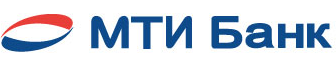 119049, Москва, ул. Мытная, д. 1, стр.1, эт.2, пом..I, Телефоны: ((495) 739-88-00, (495) 442-30-83факс: (495) 739=88-00 (495) 442-30-84, e-mail: mti-bank@mti-bank.ru	ЗАЯВЛЕНИЕ НА ОТКРЫТИЕ КАРТОЧНОГО СЧЕТА	юридическому лицу, индивидуальному предпринимателюОТМЕТКИ БАНКА:18/09.2.4-48/1Дата	Дата1..ИНФОРМАЦИЯ О КЛИЕНТЕ: Резидент  Нерезидент ОГРННаименование (полное и точное)   (далее – «Клиент»)Наименование (полное и точное)   (далее – «Клиент»)Наименование (полное и точное)   (далее – «Клиент»)Наименование (полное и точное)   (далее – «Клиент»)Адрес, указанный в ЕГРЮЛАдрес, указанный в ЕГРЮЛАдрес, указанный в ЕГРЮЛАдрес, указанный в ЕГРЮЛТелефоныФаксТелексАдрес электронной почтыКлиент настоящим заявляет о присоединении к установленным АО «МТИ Банк» (далее – Банк) «Условиям открытия и обслуживания карточного счета для расчетов по операциям с использованием корпоративных банковских карт MasterСard «МТИ-Банк» (АО) (далее – Условия) в порядке ст. 428 Гражданского кодекса Российской Федерации, подтверждает, что действующие на дату подписания настоящего Заявления на открытие Карточного счета (далее – Заявление), Условия и «Перечень  тарифов по открытию и обслуживанию карточного счета для расчетов по операциям с использованием корпоративных банковских карт MasterCard «МТИ-Банк» (АО) (далее – Тарифы) предоставлены Банком, и соглашается, что настоящее Заявление и Условия вместе являются Договором об открытии и обслуживании Карточного счета для расчетов по операциям с использованием корпоративных банковских карт (далее – Договор), а Тарифы являются неотъемлемой частью Договора.  Клиент настоящим заявляет о присоединении к установленным АО «МТИ Банк» (далее – Банк) «Условиям открытия и обслуживания карточного счета для расчетов по операциям с использованием корпоративных банковских карт MasterСard «МТИ-Банк» (АО) (далее – Условия) в порядке ст. 428 Гражданского кодекса Российской Федерации, подтверждает, что действующие на дату подписания настоящего Заявления на открытие Карточного счета (далее – Заявление), Условия и «Перечень  тарифов по открытию и обслуживанию карточного счета для расчетов по операциям с использованием корпоративных банковских карт MasterCard «МТИ-Банк» (АО) (далее – Тарифы) предоставлены Банком, и соглашается, что настоящее Заявление и Условия вместе являются Договором об открытии и обслуживании Карточного счета для расчетов по операциям с использованием корпоративных банковских карт (далее – Договор), а Тарифы являются неотъемлемой частью Договора.  Клиент настоящим заявляет о присоединении к установленным АО «МТИ Банк» (далее – Банк) «Условиям открытия и обслуживания карточного счета для расчетов по операциям с использованием корпоративных банковских карт MasterСard «МТИ-Банк» (АО) (далее – Условия) в порядке ст. 428 Гражданского кодекса Российской Федерации, подтверждает, что действующие на дату подписания настоящего Заявления на открытие Карточного счета (далее – Заявление), Условия и «Перечень  тарифов по открытию и обслуживанию карточного счета для расчетов по операциям с использованием корпоративных банковских карт MasterCard «МТИ-Банк» (АО) (далее – Тарифы) предоставлены Банком, и соглашается, что настоящее Заявление и Условия вместе являются Договором об открытии и обслуживании Карточного счета для расчетов по операциям с использованием корпоративных банковских карт (далее – Договор), а Тарифы являются неотъемлемой частью Договора.  Клиент настоящим заявляет о присоединении к установленным АО «МТИ Банк» (далее – Банк) «Условиям открытия и обслуживания карточного счета для расчетов по операциям с использованием корпоративных банковских карт MasterСard «МТИ-Банк» (АО) (далее – Условия) в порядке ст. 428 Гражданского кодекса Российской Федерации, подтверждает, что действующие на дату подписания настоящего Заявления на открытие Карточного счета (далее – Заявление), Условия и «Перечень  тарифов по открытию и обслуживанию карточного счета для расчетов по операциям с использованием корпоративных банковских карт MasterCard «МТИ-Банк» (АО) (далее – Тарифы) предоставлены Банком, и соглашается, что настоящее Заявление и Условия вместе являются Договором об открытии и обслуживании Карточного счета для расчетов по операциям с использованием корпоративных банковских карт (далее – Договор), а Тарифы являются неотъемлемой частью Договора.  Клиент настоящим заявляет о присоединении к установленным АО «МТИ Банк» (далее – Банк) «Условиям открытия и обслуживания карточного счета для расчетов по операциям с использованием корпоративных банковских карт MasterСard «МТИ-Банк» (АО) (далее – Условия) в порядке ст. 428 Гражданского кодекса Российской Федерации, подтверждает, что действующие на дату подписания настоящего Заявления на открытие Карточного счета (далее – Заявление), Условия и «Перечень  тарифов по открытию и обслуживанию карточного счета для расчетов по операциям с использованием корпоративных банковских карт MasterCard «МТИ-Банк» (АО) (далее – Тарифы) предоставлены Банком, и соглашается, что настоящее Заявление и Условия вместе являются Договором об открытии и обслуживании Карточного счета для расчетов по операциям с использованием корпоративных банковских карт (далее – Договор), а Тарифы являются неотъемлемой частью Договора.  Клиент настоящим заявляет о присоединении к установленным АО «МТИ Банк» (далее – Банк) «Условиям открытия и обслуживания карточного счета для расчетов по операциям с использованием корпоративных банковских карт MasterСard «МТИ-Банк» (АО) (далее – Условия) в порядке ст. 428 Гражданского кодекса Российской Федерации, подтверждает, что действующие на дату подписания настоящего Заявления на открытие Карточного счета (далее – Заявление), Условия и «Перечень  тарифов по открытию и обслуживанию карточного счета для расчетов по операциям с использованием корпоративных банковских карт MasterCard «МТИ-Банк» (АО) (далее – Тарифы) предоставлены Банком, и соглашается, что настоящее Заявление и Условия вместе являются Договором об открытии и обслуживании Карточного счета для расчетов по операциям с использованием корпоративных банковских карт (далее – Договор), а Тарифы являются неотъемлемой частью Договора.  Просим открыть Карточный счет врубляхрублях(указывается наименование валюты)на основании законодательства Российской Федерации, нормативных актов Банка России и требований Банка, нам известных и имеющих для нас обязательную силу.на основании законодательства Российской Федерации, нормативных актов Банка России и требований Банка, нам известных и имеющих для нас обязательную силу.на основании законодательства Российской Федерации, нормативных актов Банка России и требований Банка, нам известных и имеющих для нас обязательную силу.на основании законодательства Российской Федерации, нормативных актов Банка России и требований Банка, нам известных и имеющих для нас обязательную силу.на основании законодательства Российской Федерации, нормативных актов Банка России и требований Банка, нам известных и имеющих для нас обязательную силу.на основании законодательства Российской Федерации, нормативных актов Банка России и требований Банка, нам известных и имеющих для нас обязательную силу.Клиент:Клиент:Клиент:Место печати(Должность руководителя)(Фамилия и инициалы)(Подпись)Открыть Карточный счет разрешаю:Открыть Карточный счет разрешаю:Открыть Карточный счет разрешаю:Открыть Карточный счет разрешаю:Открыть Карточный счет разрешаю:Открыть Карточный счет разрешаю:Открыть Карточный счет разрешаю:Открыть Карточный счет разрешаю:Открыть Карточный счет разрешаю:Открыть Карточный счет разрешаю:Открыть Карточный счет разрешаю:Открыть Карточный счет разрешаю:Открыть Карточный счет разрешаю:Открыть Карточный счет разрешаю:Открыть Карточный счет разрешаю:Открыть Карточный счет разрешаю:Открыть Карточный счет разрешаю:Открыть Карточный счет разрешаю:Открыть Карточный счет разрешаю:Открыть Карточный счет разрешаю:Открыть Карточный счет разрешаю:Открыть Карточный счет разрешаю:Открыть Карточный счет разрешаю:Открыть Карточный счет разрешаю:Открыть Карточный счет разрешаю:Открыть Карточный счет разрешаю:Открыть Карточный счет разрешаю:Открыть Карточный счет разрешаю:Руководитель(Должность)(Должность)(Должность)(Должность)(Должность)(Должность)(Фамилия и инициалы)(Фамилия и инициалы)(Фамилия и инициалы)(Фамилия и инициалы)(Фамилия и инициалы)(Фамилия и инициалы)(Фамилия и инициалы)(Фамилия и инициалы)(Фамилия и инициалы)(Фамилия и инициалы)(Подпись)(Подпись)(Подпись)(Подпись)(Подпись)(Подпись)Номер Договора _____________   Дата Договора  «_______» __________________________ 20 ___ г.Номер Договора _____________   Дата Договора  «_______» __________________________ 20 ___ г.Номер Договора _____________   Дата Договора  «_______» __________________________ 20 ___ г.Номер Договора _____________   Дата Договора  «_______» __________________________ 20 ___ г.Номер Договора _____________   Дата Договора  «_______» __________________________ 20 ___ г.Номер Договора _____________   Дата Договора  «_______» __________________________ 20 ___ г.Номер Договора _____________   Дата Договора  «_______» __________________________ 20 ___ г.Номер Договора _____________   Дата Договора  «_______» __________________________ 20 ___ г.Номер Договора _____________   Дата Договора  «_______» __________________________ 20 ___ г.Номер Договора _____________   Дата Договора  «_______» __________________________ 20 ___ г.Номер Договора _____________   Дата Договора  «_______» __________________________ 20 ___ г.Номер Договора _____________   Дата Договора  «_______» __________________________ 20 ___ г.Номер Договора _____________   Дата Договора  «_______» __________________________ 20 ___ г.Номер Договора _____________   Дата Договора  «_______» __________________________ 20 ___ г.Номер Договора _____________   Дата Договора  «_______» __________________________ 20 ___ г.Номер Договора _____________   Дата Договора  «_______» __________________________ 20 ___ г.Номер Договора _____________   Дата Договора  «_______» __________________________ 20 ___ г.Номер Договора _____________   Дата Договора  «_______» __________________________ 20 ___ г.Номер Договора _____________   Дата Договора  «_______» __________________________ 20 ___ г.Номер Договора _____________   Дата Договора  «_______» __________________________ 20 ___ г.Номер Договора _____________   Дата Договора  «_______» __________________________ 20 ___ г.Номер Договора _____________   Дата Договора  «_______» __________________________ 20 ___ г.Номер Договора _____________   Дата Договора  «_______» __________________________ 20 ___ г.Номер Договора _____________   Дата Договора  «_______» __________________________ 20 ___ г.Номер Договора _____________   Дата Договора  «_______» __________________________ 20 ___ г.Номер Договора _____________   Дата Договора  «_______» __________________________ 20 ___ г.Номер Договора _____________   Дата Договора  «_______» __________________________ 20 ___ г.Номер Договора _____________   Дата Договора  «_______» __________________________ 20 ___ г.Номер Карточного счета Номер Карточного счета Номер Карточного счета Исполнитель(Должность)(Должность)(Должность)(Должность)(Должность)(Должность)(Фамилия и инициалы)(Фамилия и инициалы)(Фамилия и инициалы)(Фамилия и инициалы)(Фамилия и инициалы)(Фамилия и инициалы)(Фамилия и инициалы)(Фамилия и инициалы)(Фамилия и инициалы)(Фамилия и инициалы)(Подпись)(Подпись)(Подпись)(Подпись)(Подпись)(Подпись)